Project Code 755   QID 163928     Project Code 755   QID 163928       OMB No. 0535-0088:  Approval Expires ????  OMB No. 0535-0088:  Approval Expires ????  OMB No. 0535-0088:  Approval Expires ????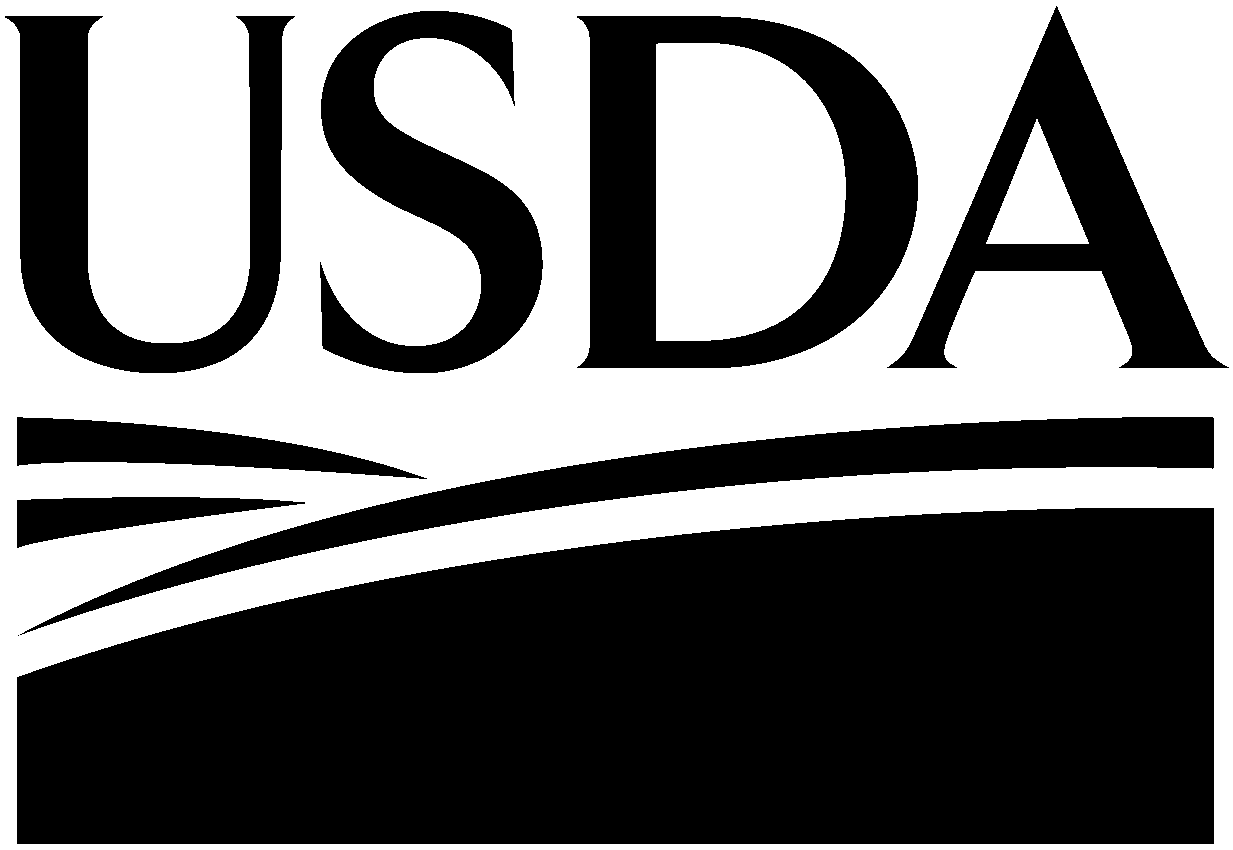 Sequence Number: ______SIZE CARDCITRUS OBJECTIVE MEASUREMENT SURVEY2017SIZE CARDCITRUS OBJECTIVE MEASUREMENT SURVEY2017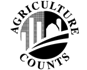 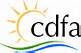 NATIONALAGRICULTURAL STATISTICSSERVICECalifornia Department of Food and AgricultureSurveyYearCountyVarietyParcelBlockBlockSampleTreeDateDateSurveyYearCountyVarietyParcelBlockBlockSampleTree(MM DD)(MM DD)Enumerator IDEnumerator ID__ __   __ ____ __   __ __Comments:Comments:Comments:Comments:Comments:Comments:Comments:Time End:Time End:Time Start:Time Start:Minutes:Minutes:FRUIT MEASUREMENTSFRUIT MEASUREMENTSFRUIT MEASUREMENTSFRUIT MEASUREMENTSFRUIT MEASUREMENTSFRUIT MEASUREMENTSFRUIT MEASUREMENTSFRUIT MEASUREMENTSFruitDiameter (in)(xx.xx)FruitDiameter (in)(xx.xx)FruitDiameter (in)(xx.x)FruitDiameter (in)(xx.x)01.__ __11.__ __21.__ __31.__ __02.__ __12.__ __22.__ __32.__ __03.__ __13.__ __23.__ __33.__ __04.__ __14.__ __24.__ __34.__ __05.__ __15.__ __25.__ __35.__ __06.__ __16.__ __26.__ __36.__ __07.__ __17.__ __27.__ __37.__ __08.__ __18.__ __28.__ __38.__ __09.__ __19.__ __29.__ __39.__ __10.__ __20.__ __30.__ __40.__ __